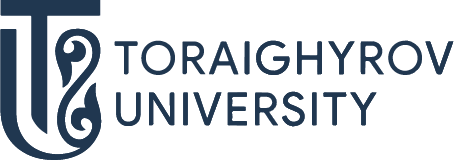 БІЛІМ БЕРУ БАҒДАРЛАМАЛАРЫ ӘЛЕМІН ТАНЫП БІЛ!В034ТАРИХ ЖӘНЕ АРХЕОЛОГИЯ6B02201 - ТарихБОЛАШАҚТА ЖҰМЫСПЕН ҚАМТАМАСЫЗ ЕТУСІЗ ҚЫЗМЕТ ІСТЕЙ АЛАТЫН ОРЫНДАР:мекемелеріҒылыми-зерттеу институттарыКітапханаларБілім жетілдіру институттарыБаспаларМемлекеттік қызметСіз қандай қызметте істей аласыз?ТжКББ ұстазыБАҚ жүйесіндегі мәдени үрдістердің қызметкеріТарихи-мәдени құндылықтарды бағалау бойынша маманыТарих-этнография саласындағы кеңесшіМемлекеттік қызметкерҒылыми қызметкерДұрыс таңдау жаса – ToU оқуға кел